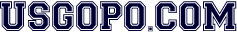 United States Government & PoliticsWeekly Current Events: 	Posted: 9.14.2020Levine and Bresnahan, “Odds shrink for a coronavirus relief deal,” Politico, 9.9.20.What is the position of the Republican Party on this legislation? What is the position of the Democratic Party on this legislation?  Why do you think the two parties are unable to find common ground on passing coronavirus legislation? What general themes can you learn about the operations of the United States Senate from this article? Elaborate.  Turley, “The Real Conversation on Racism,” The Hill, 9.12.20What event likely sparked the author to write this opinion piece?How are people in academia or in the corporate world facing the issue of racism?What is Turley characterize some of the steps created to challenge racism?What does he offer as a solution? Haberman, “Trump Admits Downplaying the Virus Knowing It Was ‘Deadly Stuff’,” New York Times, 9.9.20.Who is Bob Woodward? What are his contributions to American journalism? (This may require a little outside research).  Compare and contrast President Trump’s private statement to Bob Woodward in this article to what he has said public about COVID-19. In your opinion, was the President of the United States right to downplay the severity of COVID-19 to the general public? Why or why not? How do you think the Bob Woodward tapes and his book will impact the 2020 Election?